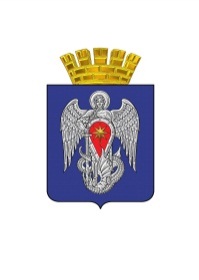 АДМИНИСТРАЦИЯ ГОРОДСКОГО ОКРУГА ГОРОД МИХАЙЛОВКАВОЛГОГРАДСКОЙ ОБЛАСТИПОСТАНОВЛЕНИЕот 10 июля 2017г.		       № 1720 Об утверждении графика проведения инвентаризации общественных территорий городского округа город Михайловка Волгоградской областиВ целях реализации положений постановления Правительства Российской Федерации от 10.02.2017 № 169 «Об утверждении Правил  предоставления и распределения субсидий из федерального  бюджета бюджетам субъектов Российской Федерации на поддержку государственных  программ субъектов Российской Федерации и муниципальных программ формирования современной  городской среды», постановления Губернатора Волгоградской области от 21.06.2017 № 370 «Об утверждении Порядка инвентаризации дворовых и общественных территорий муниципальных образований Волгоградской области», руководствуясь Федеральным законом от 06.10.2003 № 131-ФЗ «Об общих принципах организации местного самоуправления в Российской Федерации», Уставом городского округа город Михайловка Волгоградской области, администрация городского округа город Михайловка Волгоградской области  п о с т а н о в л я е т:        1. Утвердить прилагаемый график проведения инвентаризации общественных территорий городского округа город Михайловка Волгоградской области.2. Разместить график проведения инвентаризации общественных территорий городского округа город Михайловка Волгоградской области на официальном сайте городского округа город Михайловка Волгоградской области в сети Интернет.3. Контроль за исполнением настоящего постановления возложить на первого заместителя администрации городского округа И.Н. Эфроса. Глава администрации                                                                                             городского округа                                                                             С.А. Фомин УТВЕРЖДЕН постановлением администрации городского округа город Михайловка Волгоградской области                                                                                                           от  10 июля 2017г. № 1720График проведения инвентаризации общественных территорийгородского округа город Михайловка Волгоградской области№ п/пОбщественная территорияДата проведения инвентаризации1Городской парк культуры и отдыха им. М.М. Смехова,                    г. Михайловка11.07.20172Пруд в районе городского парка культуры и отдыха им. М.М. Смехова, г. Михайловка11.07.20173Аллея по ул. Коммуны, г. Михайловка12.07.20174Фонтан в районе площади Конституции, г. Михайловка12.07.20175Территория, прилегающая к ГДК со стороны                                          ул. Магистральная, г. Михайловка12.07.20176Фонтан, ул. Обороны, район многоквартирного жилого дома      № 49, г. Михайловка13.07.20177Сквер Коммунальщиков, г. Михайловка13.07.20178Привокзальная площадь, г. Михайловка13.07.20179Парк Победы, г. Михайловка14.07.201710Сквер и детская площадка по ул. Ленина, ст. Арчединская17.07.201711Территория стадиона между ул. Чекунова и ул. Молодежная,        п. Отрадное17.07.201712Территория, прилегающая к Дому культуры со стороны ул.Ленина, х. Большой18.07.201713Зеленый театр в районе Дома культуры по ул. Красная,                     ст. Етеревская18.07.201714Комплекс «Луклмлрье» (сквер, детский городок) ул. ак. Топчиева, г. Михайловка (Новосторойка)19.07.201715Территория, прилегающая к Дому культуры по                               ул. Магистральная, 42, х. Плотников-219.07.201716Территория, прилегающая к Мемориальному комплексу в память воинов, павших во время Великой Отечественной войны, х. Сенной19.07.201717Территория, прилегающая к Памятнику воинам, погибшим в Гражданской войне и Великой Отечественной войне,                      ул. Мира, х. Раздоры20.07.201718Парк отдыха памяти героев на пересечении ул. Центральная и ул. Советская, х. Безымянка20.07.201719Многофункциональный спортивно-досуговый центр «Здравица», ул. Центральная, с. Староселье20.07.201720Территория, прилегающая к Дому культуры по                               ул. Октябоьская, 34а, х. Троицкий 21.07.201721Территория, прилегающая к Центральной площади по                  ул. Ленина, х. Карагичевский21.07.201722Территория, прилегающая к мемориальной стене «Скорбящая мать» по ул. Парковая, п. Реконструкция21.07.201723Обустройство детской площадки между земельными участками № 21 и № 23 по ул. Советская, х. Катасонов24.01.2017